Меры социальной поддержкимногодетных семей:    Многодетной признается семья, в которой воспитываются трое и более детей в возрасте до 18 лет (при обучении детей в общеобразовательных организациях и в государственных образовательных организациях по очной форме на бюджетной основе – до 23 лет).Многодетным семьям в числе других мер социальной поддержки предоставляются:    ● Ежегодная денежная выплата в размере 5127 руб. на каждого несовершеннолетнего ребенка (производится равными долями ежеквартально управлением социальной защиты населения (по 1281,75 руб. в квартал на каждого ребёнка).     ● при рождении (усыновлении) после 1 января 2011 года третьего ребёнка или последующих детей получение однократно материнского (семейного) капитала 
(2020 год – 129342 руб.).● Ежемесячная денежная выплата при рождении третьего или последующих детей до достижения ребёнком возраста трёх лет в размере 10766 руб. в месяц.● Субсидии на оплату жилого помещения и коммунальных услуг семьям, собственные расходы которых на оплату жилья и коммунальных услуг (в пределах региональных стандартов) превышают 15% совокупного дохода семьи.● Учащимся общеобразовательных организаций из многодетных семей предоставлено право приобретения льготного проездного билета на проезд 
в городском пассажирском транспорте.● Предоставление льготного питания детям из многодетных семей 
в общеобразовательных организациях на основании справки, подтверждающей постановку многодетной семьи на учёт в органах социальной защиты населения 
по месту жительства в качестве многодетной.● От уплаты транспортного налога на основании справки о постановке на учёт 
в управлении социальной защиты населения по месту жительства освобождается один из родителей (усыновителей) в многодетной семье по автомобилям легковым 
с мощностью двигателя до 150 лошадиных сил включительно, автобусам 
с мощностью двигателя до 150 лошадиных сил включительно в отношении одной единицы транспортного средства по выбору налогоплательщика из числа зарегистрированных за ним транспортных средств.***Подробную информацию по вопросам предоставления мер социальной поддержки семьям с детьми можно получить в управлении социальной защиты населения по месту жительства или на сайте министерства труда и социального развитияКраснодарского края (http://www.sznkuban.ru)ПАМЯТКА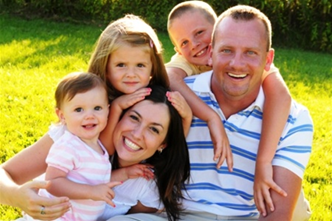 о мерах социальной поддержки семей, имеющих детейОснования предоставления мер социальной поддержки: ● Федеральный закон от 19 мая 1995 года № 81-ФЗ «О государственных пособиях гражданам, имеющим детей»;● Федеральный закон от 28 декабря 2017 года № 418-ФЗ «О ежемесячных выплатах семьям, имеющим детей»;● Закон Краснодарского края от 15 декабря 2004 года № 807-КЗ «О пособии на ребенка»;● Закон Краснодарского края от 22 февраля 2005 года № 836-КЗ 
«О социальной поддержке многодетных семей в Краснодарском крае»;● Закон Краснодарского края от 1 августа 2012 года № 2568-КЗ 
«О дополнительных мерах социальной поддержки отдельных категорий граждан»;● Закон Краснодарского края от 21 декабря 2018 года № 3950-КЗ «О ежемесячной денежной выплате нуждающимся в поддержке семьям при рождении третьего ребенка или последующих детей»;● Статья 19 Закона Краснодарского края от 30 июня 1997 года № 90-КЗ 
«Об охране здоровья населения Краснодарского края»;● Постановление Правительства Российской Федерации от 30 декабря 2017 года № 1711 «Об утверждении Правил предоставления субсидий из федерального бюджета российским кредитным организациям и акционерному обществу «ДОМ.РФ» на возмещение недополученных доходов по выданным (приобретенным) жилищным (ипотечным) кредитам (займам), предоставленным гражданам Российской Федерации, имеющим детей».1. ПОСОБИЯ НА ДЕТЕЙ,УСТАНОВЛЕННЫЕ ФЕДЕРАЛЬНЫМ ЗАКОНОДАТЕЛЬСТВОМОрганами социальной защиты населения назначаются:● Единовременное пособие при рождении ребенка неработающим родителям (опекуну) в размере 18004 руб. 12 коп.● Ежемесячное пособие по уходу за ребенком неработающему родителю (опекуну), осуществляющему уход за ребенком в возрасте до 1,5 лет 
(3375 руб. 77 коп. – по уходу за первым ребенком; 6751 руб. 54 коп. – за вторым 
и последующими детьми). ● Ежемесячная выплата в связи с рождением (усыновлением) с 1 января 2018 года первого ребенка для граждан, обратившихся в 2020 году, установлена в размере 10639 руб. и предоставляется семьям, среднедушевой доход которых не превышает 2-кратную величину прожиточного минимума для трудоспособного населения в Краснодарском крае за 2 квартал 2019 года (24060 руб.)● Единовременное пособие беременной жене военнослужащего, проходящего военную службу по призыву, – 28511 руб. 40 коп. Названное пособие выплачивается при сроке беременности не менее 180 дней.● Ежемесячное пособие в размере 12219 руб. 17 коп. на ребенка военнослужащего, проходящего военную службу по призыву. Пособие выплачивается со дня рождения ребенка до достижения ребенком возраста 3-х лет, 
но не позднее дня окончания отцом ребенка военной службы по призыву.● Единовременное пособие в размере 675 руб. 15 коп. женщинам, вставшим на учет в медицинских организациях в ранние сроки беременности. Назначается 
по месту получения пособия по беременности и родам. ● Ежемесячная компенсационная выплата в размере 50 руб. женщинам, имеющим детей в возрасте до трех лет, уволенным в связи с ликвидацией организации, находившимся на момент увольнения в отпуске по уходу за ребенком и не получающим пособие по безработице.2. МЕРЫ СОЦИАЛЬНОЙ ПОДДЕРЖКИ СЕМЬЯМ С ДЕТЬМИ, УСТАНОВЛЕННЫЕ ЗАКОНОДАТЕЛЬСТВОМ КРАСНОДАРСКОГО КРАЯ● Пособие на ребенка назначается в размере 214 руб.; на ребенка одинокой матери – 418 руб.; на ребенка военнослужащего по призыву, а также в случаях, предусмотренных законодательством, когда взыскание алиментов невозможно, – 309 руб.Пособие на ребенка назначается малоимущим семьям со среднедушевым доходом, размер которого не превышает величину прожиточного минимума на душу населения, установленную в Краснодарском крае.Пособие на ребенка назначается на 24 месяца, но не более чем  по месяц исполнения ребенку 16 лет (при обучении в общеобразовательной организации – не более чем по месяц достижения ребенком возраста 18 лет).● Социальная выплата в виде денежной компенсации на полноценное питание беременным женщинам, кормящим матерям, а также детям в возрасте до трех лет в размере 150 руб. в месяц.● Специализированные продукты детского питания детям, находящимся на смешанном или искусственном вскармливании, до достижения ими возраста шести месяцев из семей, получающих пособие на ребенка.● Государственная социальная помощь в виде социального пособия малоимущим семьям со среднемесячным доходом, размер которого не превышает прожиточный минимум семьи с учетом установленных в Краснодарском крае прожиточных минимумов для соответствующих категорий граждан (трудоспособные граждане, пенсионеры, дети).По линии органов здравоохранения:● Дети первых трех лет жизни, а также дети из многодетных семей в возрасте до шести лет имеют право на бесплатный отпуск лекарственных средств по рецепту врача.● Дети в возрасте старше четырех лет, имеющие хронические заболевания 
и состоящие на диспансерном учете в медицинских организациях, направляются 
в санаторно-курортные учреждения, находящиеся в ведении Минздрава России, 
в соответствии с профилем заболевания, бесплатно.● Дети-инвалиды обеспечиваются бесплатным проездом к месту лечения (в том числе, санаторно-курортного) и обратно.     Специальная программа ипотечного кредитования – российские семьи, 
у которых в период с начала 2018 по конец 2022 года появится второй, третий или последующий ребенок, теперь могут получить льготную ипотеку под 6% на покупку жилья на первичном рынке